PLANNING & DEVELOPMENT DEPARTMENT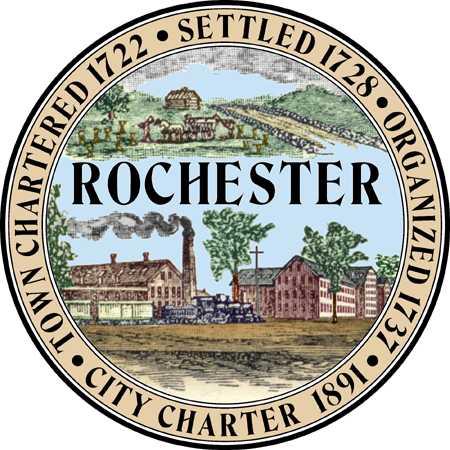 City Hall - Second Floor,(603) 335-1338 - Fax (603) 335-7585Web Site: www.rochesternh.netPlanning and DevelopmentConservation CommissionHistoric District CommissionArts and Culture CommissionAGENDA CITY OF  PLANNING BOARDMonday, March 2, 2015 at 7:00 p.m. (Regular Meeting)City Council Chambers*see notes at end__________________________________________________________________________I.	Call to OrderII.	Roll CallIII.	Seating of AlternatesIV.	Communications from the ChairApproval of minutes for February 23, 2015VI.	New Applications:A. 201 Storage, LLC, 201 Highland Street (by MJS Engineering) Amendment to an approved site plan to revise the perimeter fence location, update site plan, and design approval of second building.  Case # 106 – 3 – A – 14 Public Hearing  APPROVALB. Ervin Fazeekas, Milton Road/Flat Rock Bridge Road (by Berry Surveying & Engineering)  Preliminary site plan to construct 5 single family and 24 townhouse units.  Case # 210-50,51,64,71-HC/R1-15  Public Hearing  PRELIMINARYC. Quantum Real Estate Group, LLC, 66 Rochester Hill Road (by Tritech Engineering) Site plan and conditional use application to construct 40 multi-family townhouse style units.  Case# 239 -30 – R2 – 15 Public Hearing APPROVALVII.	Other BusinessVIII.	Adjournment(OVER)*Please note the following:Public hearings.   The public is invited to attend all meetings of the Planning Board.  The public is welcome to speak at all public hearings.  For other items the public may speak at the discretion of the chair/board.Postponements.   For any items marked as postponements the Planning Board will determine at the beginning of the meeting whether to postpone the item and to which date.  Interested citizens are advised to attend at the beginning of the meeting to learn the details of any proposed postponement or to contact the Planning Department for more information.Proposed actions.   Proposed actions are shown in bold caps (on final agendas).  The board may or may not take these actions and may take other actions not stated.  Consent agenda.  Applications placed on the Consent Agenda are assumed to be straightforward and non-controversial and are approved in one total package with one vote.  Applications will be removed from the Consent Agenda for individual review at the request of any board member (or, for public hearings, at the request of any citizen).   Other information.  a) Files on the applications and items, above, including the full text of any proposed ordinances, regulations, or other initiatives are available for inspection in the Planning Office, from 8:00 a.m. to 5:00 p.m., Monday through Friday;   b) If you are looking at this agenda on the City’s website, you can click on any underlined projects and other items to access additional information;  c) This agenda, these applications, and other items are subject to errors, omissions, and change prior to final action;  d) Some agendas are marked as “Preliminary Agenda”.  These are subject to change.  The final agenda will be prepared on the Wednesday evening prior to the meeting and will be posted on the City’s website;  e)  Contact the Planning Department if you have questions or comments about these or any related matters or if you have a disability requiring special provision